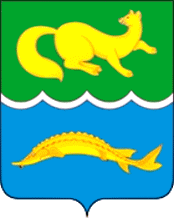 ВОРОГОВСКИЙ СЕЛЬСКИЙ СОВЕТ ДЕПУТАТОВТУРУХАНСКОГО РАЙОНА КРАСНОЯРСКОГО КРАЯРЕШЕНИЕО внесении изменений в решение Вороговского сельского Совета депутатов от 15.11.2019 № 45-155"Об утверждении Положения об условиях и порядке предоставления муниципальному служащему права на пенсию за выслугу лет за счет средств бюджета Вороговского сельсовета Туруханского района"В целях приведения нормативно – правовой базы в соответствие с изменившимся законодательством, в связи с принятием Федерального закона от 14.07.2022 №263-ФЗ «О Фонда пенсионного и социального страхования Российской Федерации», руководствуясь положениями Федерального закона №131-ФЗ «Об общих принципах организации местного самоуправления в Российской Федерации» и Устава Вороговского сельсовета, РЕШИЛ:  1. Внести следующие изменения в Положение об условиях и порядке предоставления муниципальному служащему права на пенсию за выслугу лет за счет средств бюджета Вороговского сельсовета Туруханского района, утвержденного решением Вороговского сельского Совета депутатов от 15.11.2019 № 45-155 (далее - Положение):Подпункт «Г» пункта 3.3. статьи 3 Положения изложить в следующей редакции «справка Фонда пенсионного и социального страхования Российской Федерации о назначении трудовой пенсии в соответствии с действующим федеральным законодательством и о размере страховой пенсии по старости (инвалидности) на момент подачи заявления о назначении пенсии за выслугу лет». 2. Контроль за исполнением настоящего решения возложить председателя Вороговского сельсовета.3. Решение вступает в силу после его официального опубликования в порядке, определенном уставом муниципального образования, но не ранее чем с 01.01.2023 г.Председатель Вороговского  сельского Совета депутатов                                                        Л.Н. МихееваГлава Вороговского сельсовета                                                     В.В. Гаврюшенко16.09.2022г.с. Ворогово№ 18-76(место принятия)